Классный час ко Дню космонавтики в 3-4 классах Атласова Жанна Кирилловна,учитель начальных классов МБОУ "Верхоянская СОШ им. М. Л. Новгородова",Республика Саха (Якутия), Верхоянский улус, г. ВерхоянскЦели:Систематизировать и расширить представления детей о космосе и космонавтах;Познакомить с искусственными спутниками Земли и их ролью в жизни современного человека;Закрепить полученные знания в игровой форме;Прививать уважение к истории России, воспитывать чувство гордости за свою страну; Развивать познавательные способности, внимание, логику, творческую активность, умение работать в группе.  Оборудование:Выставка рисунков  детей  по теме, фотография Ю.Гагарина, презентация, фишки-звездочки, листы, распечатанные рисунки с ракетами.  Ход классного часа:   I. Орг. момент. II. Постановка темы и цели классного часа.   На доске висят рисунки детей про космос и фотография Ю.Гагарина.  3-4 учащихся читают стихотворение о космосе.  - Кто догадался, о чем мы сегодня будем говорить?- Правильно, сегодня мы  поговорим о космосе, о космонавтах.- Какой сегодня день? - Кто из вас знает, какой праздник отмечается 12 апреля?- Правильно, День космонавтики. - Сегодня мы отправляемся в космическое путешествие. Вспомним, что вам уже известно о космосе и узнаем новое. III. Теоретическая часть. - Издавна человечество стремилось к звёздам. С незапамятных времён люди мечтали о полётах на Луну, на планеты солнечной системы, к далёким таинственным мирам. Свершилось великое событие, впервые в истории человек осуществил полёт в космос. Нам выпала честь первым проникнуть в космос. История навсегда сохранит день 12 апреля 1961 года.Далее учитель рассказывает по презентации о важнейших событиях из истории космоса и о космонавтах. IV. Практическая часть. После этого класс делится на 2-3 команды в зависимости от количества детей. Придумывают названия своей команде по теме. - Сейчас вы выполните разные задания, за каждое верное решение или ответ дается по звездочке.  У кого больше всего звездочек,  та команда и побеждает. 1 задание. «Разминка»- У вас на столах лежат листы. За определенное время нужно записать слова на тему «Космос». У кого больше всего слов, та команда и побеждает. Время пошло.Проверка выполнения задания. 2 задание. Викторина 	- Сейчас я задаю вопросы, вы отвечаете. 1. Какая наука изучает звёзды? Ответ: Астрономия2. Первый человек, который полетел в космос? Ответ: Юрий Алексеевич Гагарин3. Как называется аппарат для полёта в космос?Ответ: ракета (реактивный летательный аппарат)4. В каком году был запущен первый искусственный спутник Земли? Ответ: 4 октября 1957 года5. Страна, которая первой запустила искусственный спутник Земли? Ответ: СССР (Россия)6. Кто совершил первый орбитальный полёт в космос с успешным возвращением на Землю?Ответ: Собаки Белка и Стрелка 19 августа 1960 года на корабле «Спутник-5»7. На каком корабле совершил свой полет Ю. А. Гагарин?Ответ: «Восток-1»8. В каком году и какого числа был совершен первый полёт в космос?Ответ: 12 апреля 1961 года9. Кто совершил первый выход в открытый космос?Ответ: Первый в истории выход человека в открытый космос совершил космонавт Алексей Архипович Леонов, дважды Герой Советского Союза.10. Кто был первой женщиной-космонавтом?Ответ: Валентина Владимировна Терешкова.  11. Когда прошла первая высадка человека на Луну?Ответ: 21 июля 1969 года 12. Как звали первого космонавта побывавшего на Луне? Ответ: Нил Армстронг.13. Кто из женщин первой вышла в открытый космос?Ответ: Светлана Евгеньевна Савицкая 25 июля 1984 года с борта орбитальной космической станции «Салют-7».14. Ученый, один из родоначальников космонавтикиОтвет: Циолковский15. Создатель первого космического корабляОтвет: Королев16. Позывной Гагарина в КосмосеОтвет: Кедр3 задание. «Найди ракету»	- У вас на столах рисунки с ракетами. Должны найти 2 одинаковые ракеты. Побеждает та команда, которая первым справится с заданием. 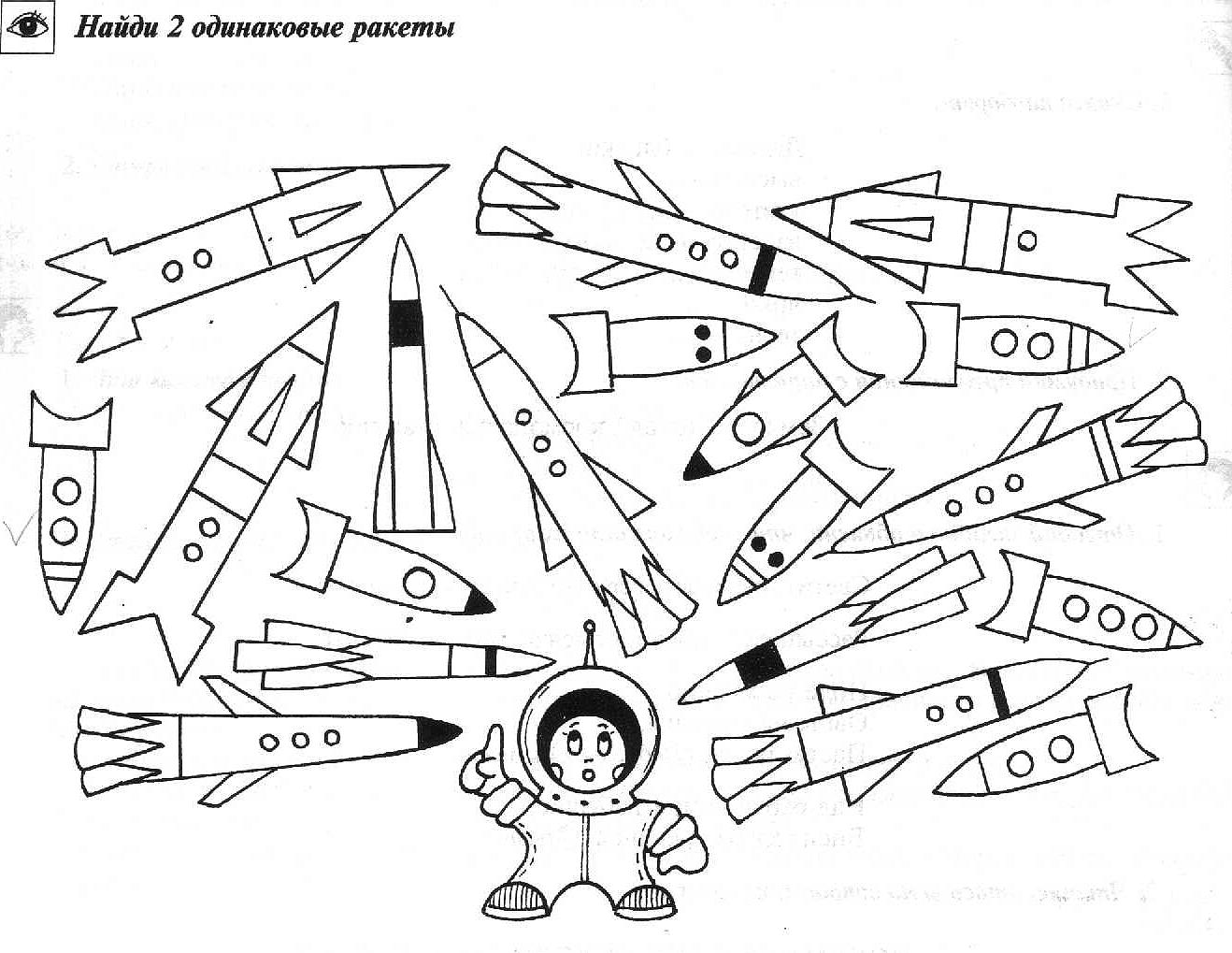 4 задание. «Космическая задача» 	- Сейчас вам предстоит решить задачи. На корабле вышли из строя 12 сигнальных лампочек синего цвета, а лампочек красного цвета в 2 раза меньше. Сколько всего лампочек нужно заменить? Первый космический корабль был в космосе 9 дней, а другой в 3 раза больше. Сколько дней в космосе был второй корабль? 5 задание.  «Загадки про космос»- Какая команда отгадает больше всего загадок. Крыльев нет у этой птицы,Но нельзя не подивиться: Лишь распустит птица хвост – И поднимется до звезд.  (Ракета) В небе виден желтый кругИ лучи, как нити.Вертится Земля вокруг,Словно на магните.Хоть пока я и не стар,Но уже ученый –Знаю, то - не круг, а шар,Сильно раскаленный. (Солнце)Ночью с Солнцем я меняюсьИ на небе зажигаюсь.Сыплю мягкими лучами,Словно серебром.Полной быть могу ночами,А могу - серпом. (Луна)В космосе с хвостом летаю,Пыль вселенной подметаю.Как метла, мой длинный хвостПроведет уборку звезд. (Комета)Есть специальная труба,
В ней Вселенная видна,
Видят звезд калейдоскоп
Астрономы в …(Ответ: Телескоп)6 задание. «Угадай-ка»Детям предлагаются астрономические и космические термины с перепутанными буквами. Команда должна за определенное время составить слова из предложенного набора букв:амсотковн (космонавт);лнапает (планета);ромокдомс (космодром);сетплкео (телескоп);нткпису (спутник).V. Заключительная часть.    - Ребята, вы все замечательно справились с испытаниями. И конечно, когда подрастете, можете отправиться в космическое путешествие. На этом мы завершаем наше космическое путешествие. Теперь просчитайте свои звездочки.  - Поздравляем победителей! - Все должны помнить и гордиться тем, что первыми освоили космос наши советские космонавты. Спасибо всем за активное участие! Подведение итогов. Награждение и поощрение активных участников классного часа. Общее фотографирование. 